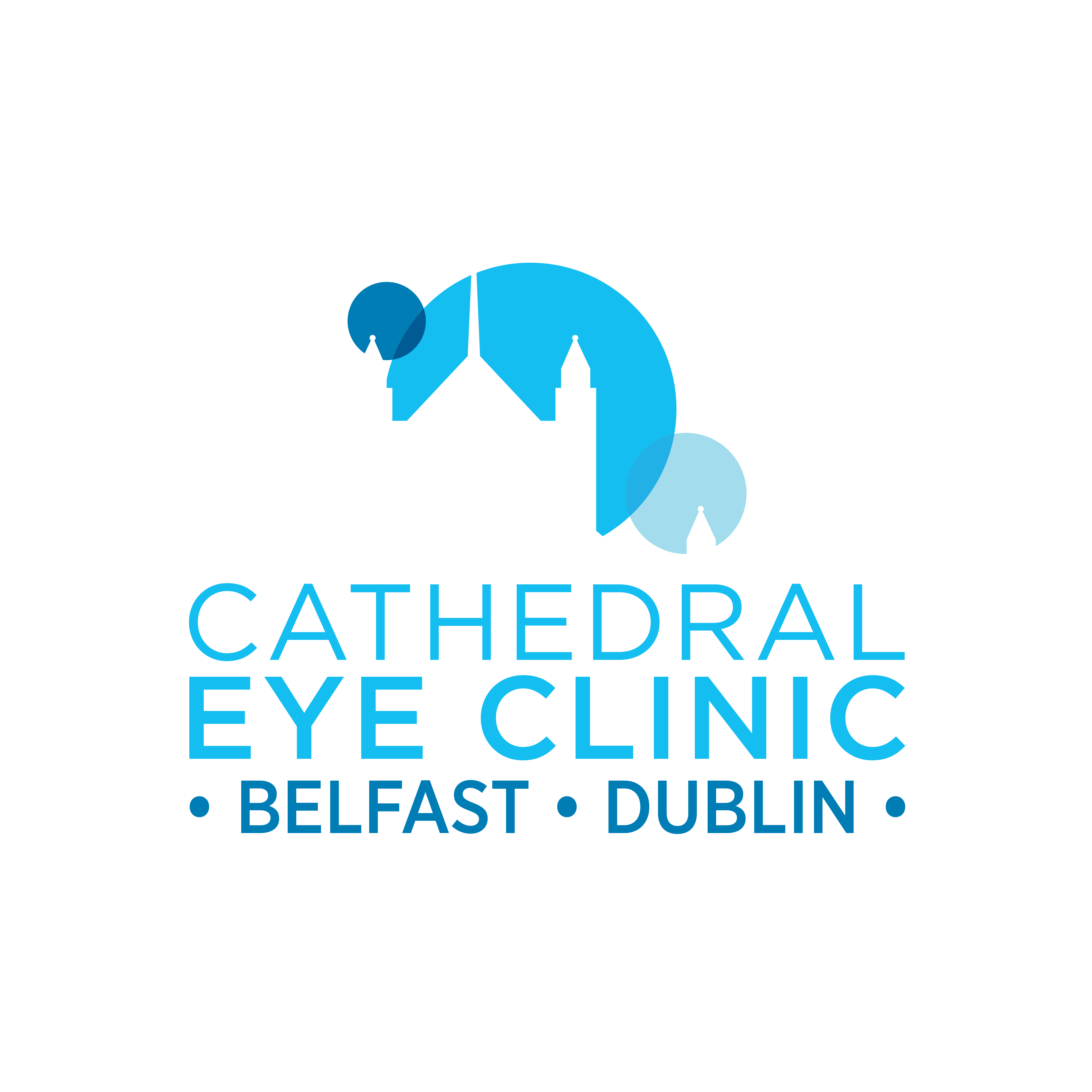 Application for EmploymentPosition You Are Applying For:Days/Hours Available for Work:Other training, certifications or licenses held:Signature of Applicant:						Date:PERSONAL INFORMATIONPERSONAL INFORMATIONSurname:First Name:Address:Home Number:Mobile Number:Email Address:EDUCATIONEDUCATIONEDUCATIONEDUCATIONInstitution NameLocationYears AttendedYears QualifiedEMPLOYMENTEMPLOYMENTEMPLOYMENTEMPLOYMENTEmployer:Dates Employed:Work Phone:Pay Rate:£To£Address:City:Position:Duties Performed:Supervision Name:TitleMay We Contact Them?Yes:No: REFERENCESREFERENCESREFERENCESREFERENCESNameTitleCompanyPhoneAcknowledgement and AuthorisationAcknowledgement and AuthorisationI certify that all answers given herein are true and complete to the best of my knowledge.I authorise investigation of all statements contained in this application for employment as may be necessary in arriving at an employment decision.In the event of employment, I understand that false or misleading information given in my application or interview(s) may result in discharge.